INFORMACION PRESUPUESTARIA POR DEPENDENCIA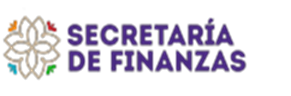 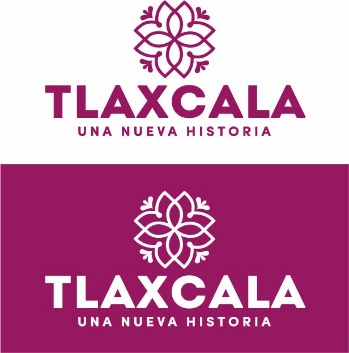 DEPENDENCIA O ENTIDADDEPENDENCIA O ENTIDAD18. SECRETARÍA DE IMPULSO AGROPECUARIO18. SECRETARÍA DE IMPULSO AGROPECUARIO18. SECRETARÍA DE IMPULSO AGROPECUARIOPARTIDACONCEPTOAPROBADODEVENGADOEJERCIDOPRIMER TRIMESTRESEGUNDO TRIMESTRETERCER TRIMESTRE1000SERVICIOS PERSONALES1131SUELDOS A FUNCIONARIOS3,786,333.002,784,932.502,784,932.50869,780.11984,870.90930,281.491132SUELDOS AL PERSONAL915,559.00662,724.65662,724.65217,990.20238,987.77205,746.681133SUELDOS A TRABAJADORES2,641,681.001,867,587.021,867,587.02583,366.02644,036.13640,184.871211HONORARIOS ASIMILABLES A SALARIOS96,232.0020,918,374.8920,918,374.896,807,097.667,132,026.176,979,251.061212ADICIONES A LOS HONORARIOS ASIMILABLES A SALARIOS10,826.006,889.456,889.452,227.592,270.922,390.941312PRIMA QUINQUENAL A TRABAJADORES212,754.00158,534.64158,534.6450,760.6553,980.2353,793.761314ASIGNACIÓN DE QUINQUENIO TRABAJADORES18,839.006,912.576,912.572,286.242,297.672,328.661321PRIMA VACACIONAL A FUNCIONARIOS378,633.00274,005.22274,005.2287,015.8191,933.6395,055.781322PRIMA VACACIONAL AL PERSONAL45,778.0032,537.1232,537.1210,899.5211,115.0810,522.521323PRIMA VACACIONAL A TRABAJADORES132,084.0091,790.1591,790.1529,168.5229,745.3732,876.261326GRATIFICACIÓN FIN DE AÑO FUNCIONARIOS841,407.00608,900.05608,900.05193,368.86204,296.83211,234.361327GRATIFICACIÓN FIN DE AÑO AL PERSONAL101,729.0072,304.9072,304.9024,221.2624,700.3023,383.341328GRATIFICACIÓN FIN DE AÑO A TRABAJADORES293,520.00203,977.54203,977.5464,818.5866,100.5873,058.381341COMPENSACIONES Y OTRAS PRESTACIONES A FUNCIONARIOS340,316.00283,746.04283,746.0485,079.04113,587.9685,079.041343COMPENSACIONES A TRABAJADORES18,000.0013,500.0013,500.004,500.004,500.004,500.001431CUOTAS SEGURO DE RETIRO A FUNCIONARIOS697,406.00488,928.09488,928.09160,110.69166,049.94162,767.461432CUOTAS SEGURO DE RETIRO AL PERSONAL39,150.0027,964.0827,964.089,321.369,321.369,321.361441CUOTAS SEGURO DE VIDA A FUNCIONARIOS253,000.000.000.000.000.000.001442CUOTAS SEGURO DE VIDA AL PERSONAL69,000.000.000.000.000.000.001443CUOTAS SEGURO DE VIDA A TRABAJADORES184,000.000.000.000.000.000.001523INDEMNIZACIÓN Y LIQUIDACIÓN A TRABAJADORES266,547.000.000.000.000.000.001531MES PREJUBILATORIO11,401.000.000.000.000.000.001541AYUDA PARA PASAJES32,856.0023,064.2923,064.297,699.507,699.507,665.291542APOYO CANASTA29,289.008,333.258,333.250.008,333.250.001546DÍAS ECONÓMICOS A TRABAJADORES66,042.0058,336.6558,336.6558,336.650.000.001549INCENTIVO AL AHORRO DE LOS FUNCIONARIOS1,163,706.00832,462.30832,462.30272,658.79282,625.26277,178.25154AINCENTIVO AL AHORRO DEL PERSONAL74,390.0053,867.8853,867.8818,131.4018,131.4017,605.08154BINCENTIVO AL AHORRO DE LOS TRABAJADORES43,848.0030,606.4030,606.4010,098.3010,098.3010,409.80154DANIVERSARIO DÍA DEL TRABAJO11,076.0010,384.2010,384.200.0010,384.200.00154KSERVICIO MÉDICO A FUNCIONARIOS304,500.00111,676.93111,676.9332,591.8266,455.8412,629.27154LSERVICIO MEDICO AL PERSONAL147,528.0045,747.1845,747.184,314.0734,177.417,255.70154MSERVICIO MÉDICO A TRABAJADORES495,936.00197,442.03197,442.0360,698.97100,206.6236,536.441551APOYOS A LA CAPACITACIÓN DE LOS SERVIDORES PÚBLICOS22,728.0015,954.9115,954.915,326.205,326.205,302.511591CUOTAS DESPENSA A FUNCIONARIOS725,820.00531,203.12531,203.12164,762.18189,109.80177,331.141592CUOTAS DESPENSA AL PERSONAL197,952.00142,655.36142,655.3646,704.2451,962.0043,989.121593CUOTAS DESPENSA A TRABAJADORES527,868.00370,608.35370,608.35116,760.60130,678.20123,169.551597DESPENSA ESPECIAL DE FIN DE AÑO AL PERSONAL42,506.0029,327.2629,327.2610,120.6610,320.828,885.781598DESPENSA ESPECIAL DE FIN DE AÑO A TRABAJADORES220,140.00152,982.78152,982.7848,613.9149,575.3554,793.521599PERCEPCIÓN COMPLEMENTARIA FUNCIONARIOS3,786,333.002,783,259.082,783,259.08869,780.11983,197.48930,281.49159BOTRAS PERCEPCIONES A FUNCIONARIOS515,362.00228,338.28228,338.2872,513.3576,611.5579,213.38159COTRAS PERCEPCIONES AL PERSONAL47,432.0022,226.3822,226.387,396.207,542.467,287.72159DOTRAS PERCEPCIONES A TRABAJADORES589,657.00251,361.32251,361.3216,204.67216,892.1218,264.53159FAPORTACIÓN A PENSIONES DE FUNCIONARIOS681,539.00501,289.56501,289.56156,561.10177,277.37167,451.09159GAPORTACIÓN A PENSIONES DEL PERSONAL164,802.00119,290.77119,290.7739,238.3243,017.8937,034.56159HAPORTACIÓN A PENSIONES POR TRABAJADORES475,503.00336,167.14336,167.14105,006.54115,927.10115,233.50159JBONO ANUAL A FUNCIONARIOS631,055.00456,675.40456,675.40145,026.54153,222.75158,426.11159KBONO ANUAL AL PERSONAL33,790.0024,901.3224,901.328,045.268,204.388,651.681711ESTÍMULOS POR AÑOS DE SERVICIO16,450.009,000.009,000.000.009,000.000.00TOTAL 1000  SERVICIOS PERSONALES TOTAL 1000  SERVICIOS PERSONALES 22,402,303.0035,850,771.0535,850,771.0511,478,601.4912,545,798.0911,826,371.472000MATERIALES Y SUMINISTROS2111MATERIALES, ÚTILES Y EQUIPOS MENORES DE OFICINA82,759.0082,683.6482,683.640.0082,683.640.002121MATERIALES Y ÚTILES DE IMPRESIÓN Y REPRODUCCIÓN6,000.00417.60417.600.00417.600.002141MATERIALES, ÚTILES Y EQUIPOS MENORES DE TECNOLOGÍAS DE LA INFORMACIÓN Y COMUNICACIONES30,000.000.000.000.000.000.002161MATERIAL DE LIMPIEZA37,255.0036,903.0836,903.080.0036,903.080.002211PRODUCTOS ALIMENTICIOS PARA PERSONAS133,533.0060,353.0060,353.000.0036,619.8023,733.202461MATERIAL ELÉCTRICO Y ELECTRÓNICO20,640.000.000.000.000.000.002611COMBUSTIBLES, LUBRICANTES Y ADITIVOS763,288.00514,492.55514,492.55114,000.00226,492.55174,000.002961REFACCIONES Y ACCESORIOS MENORES DE EQUIPO DE TRANSPORTE107,163.0062,107.4462,107.440.0062,107.440.00TOTAL 2000 MATERIALES Y SUMINISTROSTOTAL 2000 MATERIALES Y SUMINISTROS1,180,638.00756,957.31756,957.31114,000.00445,224.11197,733.203000SERVICIOS GENERALES3111ENERGÍA ELÉCTRICA721,892.00513,104.00513,104.00156,025.00168,953.00188,126.003131AGUA7,500.006,750.006,750.000.000.006,750.003141TELEFONÍA TRADICIONAL711,378.00474,896.41474,896.41120,304.01235,296.43119,295.973171SERVICIOS DE ACCESO DE INTERNET, REDES Y PROCESAMIENTO DE INFORMACIÓN80,496.0050,780.3550,780.3515,282.4420,215.5615,282.353431SERVICIOS DE RECAUDACIÓN, TRASLADO Y CUSTODIA DE VALORES3,576.00403.68403.6883.52153.12167.043451SEGURO DE BIENES PATRIMONIALES480,810.006,697.686,697.680.000.006,697.683481COMISIONES POR VENTAS3,251.002,317.682,317.68511.561,023.12783.003551REPARACIÓN Y MANTENIMIENTO DE EQUIPO DE TRANSPORTE65,274.0012,493.0112,493.010.0012,493.010.003751VIÁTICOS EN EL PAÍS25,000.000.000.000.000.000.003921IMPUESTOS Y DERECHOS47,472.0048,870.0048,870.0038,910.003,320.006,640.003981IMPUESTOS SOBRE NOMINAS Y OTROS QUE SE DERIVEN DE UNA RELACIÓN LABORAL584,451.00869,266.00869,266.00206,563.00324,631.00338,072.00TOTAL 3000  SERVICIOS GENERALESTOTAL 3000  SERVICIOS GENERALES2,731,100.001,985,578.811,985,578.81537,679.53766,085.24681,814.044000TRANSFERENCIAS, ASIGNACIONES, SUBSIDIOS Y OTRAS AYUDAS4311SUBSIDIOS A LA PRODUCCIÓN300,685,959.00143,723,741.43143,723,741.43244,679.884,865,757.90138,613,303.654481AYUDAS POR DESASTRES NATURALES Y OTROS SINIESTROS23,000,000.0012,529,101.9912,529,101.9925,152.32342,039.6712,161,910.00TOTAL 4000 TRANSFERENCIAS, ASIGNACIONES, SUBSIDIOS Y OTRAS AYUDASTOTAL 4000 TRANSFERENCIAS, ASIGNACIONES, SUBSIDIOS Y OTRAS AYUDAS323,685,959.00156,252,843.42156,252,843.42269,832.205,207,797.57150,775,213.655000BIENES MUEBLES, INMUEBLES E INTANGIBLES5151EQUIPO DE CÓMPUTO Y DE TECNOLOGÍAS DE LA INFORMACIÓN0.00244,684.58244,684.580.00226,437.7818,246.805191OTROS MOBILIARIOS Y EQUIPOS DE ADMINISTRACIÓN0.0046,998.5646,998.560.000.0046,998.565311EQUIPO MÉDICO Y DE LABORATORIO0.0093,465.8493,465.840.000.0093,465.845411VEHÍCULOS Y EQUIPO TERRESTRE0.002,757,685.482,757,685.480.00673,844.002,083,841.485661EQUIPOS DE GENERACIÓN ELÉCTRICA, APARATOS Y ACCESORIOS ELÉCTRICOS0.0022,408.6522,408.650.000.0022,408.655691OTROS EQUIPOS0.00168,677.60168,677.600.0068,500.00100,177.60TOTAL 5000 BIENES MUEBLES, INMUEBLES E INTANGIBLESTOTAL 5000 BIENES MUEBLES, INMUEBLES E INTANGIBLES0.003,333,920.713,333,920.710.00968,781.782,365,138.93TOTAL SECRETARÍA DE IMPULSO AGROPECUARIOTOTAL SECRETARÍA DE IMPULSO AGROPECUARIO350,000,000.00198,180,071.30198,180,071.3012,400,113.2219,933,686.79165,846,271.29